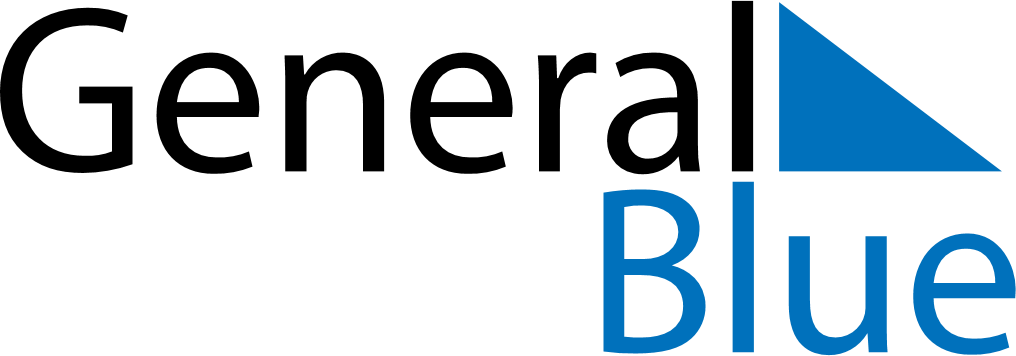 June 2012June 2012June 2012June 2012June 2012SundayMondayTuesdayWednesdayThursdayFridaySaturday123456789101112131415161718192021222324252627282930